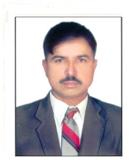                        MOHAMMAD Mohammad.359529@2freemail.com APPLIED FOR AS A ELECTRICAL FOREMAN  CERTIFIED ELECTRICAL SUPERVISOR/FOREMAN /ELECTRICIAN WITH 16 YEARS GULF AND PROFESSIONAL EXPERIENCE SPECIALIZING IN INDUSTRIAL,COMMERCIAL AND RESIDENTIAL MAINTENANCE AND NEW INSTALLATION, SWITCH GEAR. OBJECTIVEMy Objective Is To Join A   Reputable Organization Where I Will Work as an Electrical foreman for The Benefit Of Both the Organization and for My Self. QUALIFICATIONHigher Secondary School Certificate from AJK board Mirpur Azad Jammu and Kashmir.Board of Intermediate and secondary school Certificate (F.A) Karachi, Pakistan.Diploma Of Associate Engineer In Electrical Electronics And Communication (School Of Electronics Pakistan  Air Force  Base  Korangi  Creek  Karachi  Pakistan ) in 11th April 1991.CERTIFICATIONExperience Certificate from Al Majal Service Master Jeddah. (Elect Supervisor)Experience Certificate from STS EM/LLc Abu Dhabi (Electrical Foreman)Experience Certificate from Al Hamdia Hipping JV Abu Dhabi (Elect Supervisor)Certified from Abu Dhabi Distribution Company.Experience certificate From Bank Al Riyadh Kingdom of Saudi Arabia.Certified From Ministry Of Finance And Interior Kingdom Of Saudi ArabiaAwarded safety certificate for outstanding performanceCORE STRENGTHSDiagnose/Troubleshoot Problems Quality Control  Team-Oriented Leader   OSHA Regulatory Compliance Employee Supervision  Energy Management   Electrical Maintenance PLC Wiring  Project management ,Support  Planning Safety SystemsDevelopment   Budgeting &  Power Generation/Distribution Automated Control Systems Scheduling   Effective Time Management Operations Maintenance  Self Directed PROJECT OJTFinished Some Important Project like Masdar Institute of Science And Technology Abu Dhabi Future School project, Al Rahba Hospital, Now currently working in DWC Al TAAQA SOLUTION PROJECT AS A ELECTRICAL FOREMAN. EXPERIENCE  Termination of Single Phase Three Phase Star Delta Controlee Panel.(plant control)Handling ACB/ VCB/Buss coupler and   MDB Operating and maintenance.Having Experience in Low Voltage Medium Voltage High Voltage.Installation of Sub Main Distribution Board   and Distribution Board Consumer unit.Installation of Power Out Lets And Lighting According To Power And Lighting Plan.Installation of Cable Tray and cable gliding. Installation of PVC and GI conduit.Installation of Light Control Panel and its termination.Installation of Data Cable System Sensor System and Sound System.Handling All Kind of Trouble Shooting of electronics and electrical.D.O.L circuits ATS circuits and DDC panel.Fire alarm control panel able disable handling and microphone system cc TV camera.Motor starting method. Auto transformer starter. Variable frequency device.Line resistance starting method line reactance starting method and star delta starting method.  Assisted in the reconfiguration of pump stations.Reading and understanding all kind of electrical drawing power lighting fire alarm and data and telephone cable.  Specialist in switch gear (DB dressing new installation and termination).Monitored and oversaw electrical installations, motor control center wiring and instrument and control cabinet wiring; ensured equipment and installations met code. CCTV CAMERA ACCESS CONTROL,PUBLIC ADDRESS,DATA CABLE,TELEPHONE CABLE,FIRE ALARM CONTROL PANEL INSTALLATION AND HANDLING ABLE DISABLE,VIDEO INTERCOM.SUMMARY OF SKILLS A highly accomplished, dedicated, and disciplined individual recognized as a team player seeking to contribute to and grow with a dynamic, progressive, and innovative organization Direct and decisive leader with a “hands-on” management style, strong qualifications in personnel development, team building, and team leadership. Results oriented professional with an exemplary track record of success in safety and regulatory compliance, quality control, planning and development, and project management. Safety orientation/basic electricity/tool and measuring instrument/electrical networking/Motor AC/DC/Distribution board/industrial control circuit/protection selection of cable/wiring/earthling and ELCB/Generator AC/DC/power/Weld transformer/switch/supervisory skills/rectifier Specialized in Commercial Electrical work .A capable, proven and self-motivated Electrical Supervisor who has extensive experience of carrying out the maintenance, trouble-shooting and installation of electrical components and systems. Now currently working in DWC Al TAAQA SOLUTION PROJECT AS A ELECTRICAL FOREMAN.DECLARATIONI hereby declare that all the information given is true and correct to the best of my knowledge and belief.